Outstanding Chapter Award ApplicationRevised: 11/2019Please Note:Local and Collegiate Chapters: Submit to your state office in accordance with state deadlines.At the National Level, Local Alumni and Supporters Chapters and Collegiate Alumni and Supporters Chapters are judged and awarded separately.State Associations: Applications should be emailed to alumni@ffa.org or mailed to:National FFA OrganizationC/O Alumni & Supporters6060 FFA DriveP.O. Box 68960Indianapolis, IN 46268-0960Applications must be submitted/postmarked by July 1.The beginning date for activities should be no earlier than Jan. 1 of the previous convention year. For example, if the convention year for this application is 2020, the beginning date for activities should be no earlier than Jan. 1, 2019. If the incorrect year is on the application cover page, the application will be ranked as a participant.Applications must be typed.No additional pages may be added.Keep a copy of the application for your records, as applications will not be returned.Recipients may be asked to send pictures of projects for use by the National FFA Organization.An activity may be listed only once.The Alumni and Supporter Resource Guidebook can be a useful tool for completing the application (can be found at FFA.org/alumni.) By submitting this application, you are providing National FFA permission to share the events and programs listed on the application.Questions? Email alumni@ffa.org __________________________________________________		_______________________	FFA Alumni and Supporters President	  				FFA Advisor __________________________________________________		________________________State FFA Alumni and Supporters President/Executive Director			     DateGrowing Quality  (50 Points total)Choose one activity your Alumni and Supporters chapter conducts for each growing quality indicator and describe the activity through prompts listed in each text box below.Growing Quality Activity 1 (10 Points): Business Operation for Alumni and Supporters – Indicate an activity conducted to ensure the organization maintained effective business operations, including: having a talented and dedicated leadership base or meeting legal, financial, and ethical standards.Activity 1 Description: (Clearly explain the purpose and reason the Alumni and Supporters Chapter implemented the activity. Clearly answer the questions: What was the purpose of this activity? Why did the activity take place?)Goal: (The activity goal should be well written and utilize all five components of a SMART goal: Specific, Measurable, Attainable, Realistic and Timely. Include answers to the following questions: Who performed the duties to meet the goal? When was the goal completed?)Plan of Action: (Clearly identify: What needed to be accomplished to meet the goal? Where did the activity take place? How did the chapter implement the goal to accomplish this activity? How was the goal accomplished including necessary steps for completion? Who performed the duties to meet the goal?)Outcome Evaluated and Reported: (Clearly state whether the goal was unmet, met or exceeded. If all aspects of the SMART goals were met, clearly state by how much if exceeded. If the goal was unmet, include in detail circumstances or reasoning as to why and what would be done differently next time to meet the goal. How many volunteers were involved in the activity and how many total hours were volunteered by all volunteers? Was there any money raised as a part of the activity, if so, how much?)Impact: (Clearly identify and describe how the impact of the activity affected the intended audience.)Growing Quality Activity 2: (10 Points)2. FFA Alumni and Supporters Member Development – Indicate an activity conducted that supports development of FFA Alumni and Supporters members. Examples include: provided benefits to potential FFA Alumni and Supporters members or providing professional and personal skill development opportunities.Activity 2 Description: (Clearly explain the purpose and reason the Alumni and Supporters Chapter implemented the activity. Clearly answer the questions: What was the purpose of this activity? Why did the activity take place?)Goal: (The activity goal should be well written and utilize all five components of a SMART goal: Specific, Measurable, Attainable, Realistic and Timely. Include answers to the following questions: Who performed the duties to meet the goal? When was the goal completed?)Plan of Action: (Clearly identify: What needed to be accomplished to meet the goal? Where did the activity take place? How did the chapter implement the goal to accomplish this activity? How was the goal accomplished including necessary steps for completion? Who performed the duties to meet the goal?)Outcome Evaluated and Reported: (Clearly state whether the goal was unmet, met or exceeded. If all aspects of the SMART goals were met, clearly state by how much if exceeded. If the goal was unmet, include in detail circumstances or reasoning as to why and what would be done differently next time to meet the goal. How many volunteers were involved in the activity and how many total hours were volunteered by all volunteers? Was there any money raised as a part of the activity, if so, how much?)Impact: (Clearly identify and describe how the impact of the activity affected the intended audience.)Growing Quality Activity 3: (10 Points)Advocacy for Agricultural Education– Indicate an activity conducted involves advocacy for agricultural education. Examples include: promoting agriculture, agricultural education, or FFA in your community, promoting the relevancy of agricultural education and FFA in the school curriculum, engaging school officials in supporting the local program, demonstrating community support of the program, sharing the successes achieved by students, the program and the teacher(s), providing and promoting service/aid within the community to develop “good will” and serving as an example to students.Activity 3 Description: (Clearly explain the purpose and reason the Alumni and Supporters Chapter implemented the activity. Clearly answer the questions: What was the purpose of this activity? Why did the activity take place?)Goal: (The activity goal should be well written and utilize all five components of a SMART goal: Specific, Measurable, Attainable, Realistic and Timely. Include answers to the following questions: Who performed the duties to meet the goal? When was the goal completed?)Plan of Action: (Clearly identify: What needed to be accomplished to meet the goal? Where did the activity take place? How did the chapter implement the goal to accomplish this activity? How was the goal accomplished including necessary steps for completion? Who performed the duties to meet the goal?)Outcome Evaluated and Reported: (Clearly state whether the goal was unmet, met or exceeded. If all aspects of the SMART goals were met, clearly state by how much if exceeded. If the goal was unmet, include in detail circumstances or reasoning as to why and what would be done differently next time to meet the goal. How many volunteers were involved in the activity and how many total hours were volunteered by all volunteers? Was there any money raised as a part of the activity, if so, how much?)Impact: (Clearly identify and describe how the impact of the activity affected the intended audience.)Growing Quality Activity 4: (10 Points)Agricultural Education/FFA Program Development – Indicate an activity conducted involves developing agricultural education and FFA programs. Examples include: increasing agricultural education enrollment and/or FFA membership, encouraging greater student participation, developing collaborative and cooperative skills among students, chapter officers and FFA Alumni and Supporters members and leaders, supporting and aiding the local teacher(s) in their responsibilities to foster a collaborative relationship, or financially assisting the local program, chapter, teacher and/or students.Activity 4 Description: (Clearly explain the purpose and reason the Alumni and Supporters Chapter implemented the activity. Clearly answer the questions: What was the purpose of this activity? Why did the activity take place?)Goal: (The activity goal should be well written and utilize all five components of a SMART goal: Specific, Measurable, Attainable, Realistic and Timely. Include answers to the following questions: Who performed the duties to meet the goal? When was the goal completed?)Plan of Action: (Clearly identify: What needed to be accomplished to meet the goal? Where did the activity take place? How did the chapter implement the goal to accomplish this activity? How was the goal accomplished including necessary steps for completion? Who performed the duties to meet the goal?)Outcome Evaluated and Reported: (Clearly state whether the goal was unmet, met or exceeded. If all aspects of the SMART goals were met, clearly state by how much if exceeded. If the goal was unmet, include in detail circumstances or reasoning as to why and what would be done differently next time to meet the goal. How many volunteers were involved in the activity and how many total hours were volunteered by all volunteers? Was there any money raised as a part of the activity, if so, how much?)Impact: (Clearly identify and describe how the impact of the activity affected the intended audience.)Growing Quality Activity 5: (10 Points)Student Development – Indicate an activity conducted which includes student development. Examples include: providing students with technical, interpersonal and decision-making skills in order to enhance their personal growth, supporting or providing activities that improve the interpersonal and intrapersonal skills of FFA members, or utilizing appropriate tools that help support or provide assistance for student involvement through agriculture-related experience and/or entrepreneurship.Activity 5 Description: (Clearly explain the purpose and reason the Alumni and Supporters Chapter implemented the activity. Clearly answer the questions: What was the purpose of this activity? Why did the activity take place?)Goal: (The activity goal should be well written and utilize all five components of a SMART goal: Specific, Measurable, Attainable, Realistic and Timely. Include answers to the following questions: Who performed the duties to meet the goal? When was the goal completed?)Plan of Action: (Clearly identify: What needed to be accomplished to meet the goal? Where did the activity take place? How did the chapter implement the goal to accomplish this activity? How was the goal accomplished including necessary steps for completion? Who performed the duties to meet the goal?)Outcome Evaluated and Reported: (Clearly state whether the goal was unmet, met or exceeded. If all aspects of the SMART goals were met, clearly state by how much if exceeded. If the goal was unmet, include in detail circumstances or reasoning as to why and what would be done differently next time to meet the goal. How many volunteers were involved in the activity and how many total hours were volunteered by all volunteers? Was there any money raised as a part of the activity, if so, how much?)Impact: (Clearly identify and describe how the impact of the activity affected the intended audience.)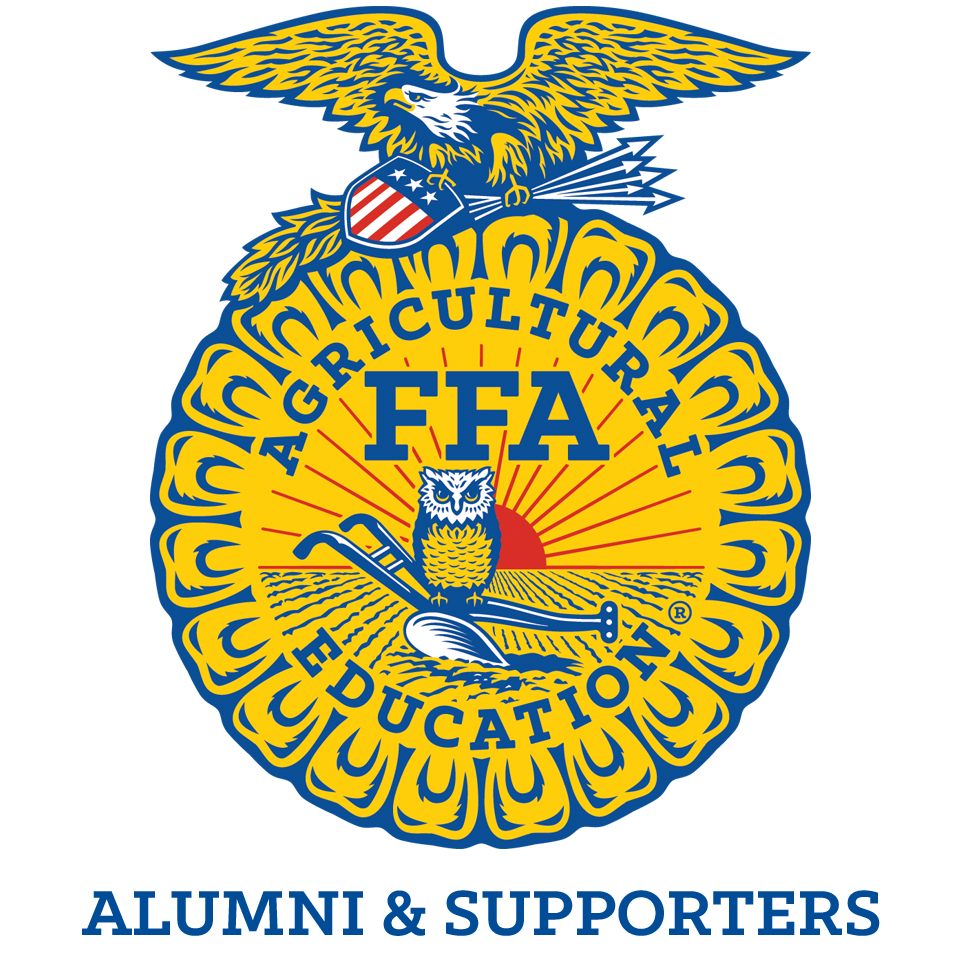 Outstanding Chapter Application ScorecardFFA Alumni and Supporters Chapter Name: FFA Alumni and Supporters Chapter Name: Mailing Address:City: State:Zip:Phone:Ext:Fax:Contact Person:Phone/Email:12 months  beginning and ending Name of Activity: Name of Activity: Name of Activity: Name of Activity: Name of Activity: CategoryPoints PossiblePoints AwardedGrowing Quality Activity: Business Operation for Alumni and Supporters10Growing Quality Activity: FFA Alumni and Supporters Member Development10Growing Quality Activity: Advocacy for Agricultural Education10Growing Quality Activity: Agricultural Education/FFA Program Development10Growing Quality Activity: Student Development10TOTAL50